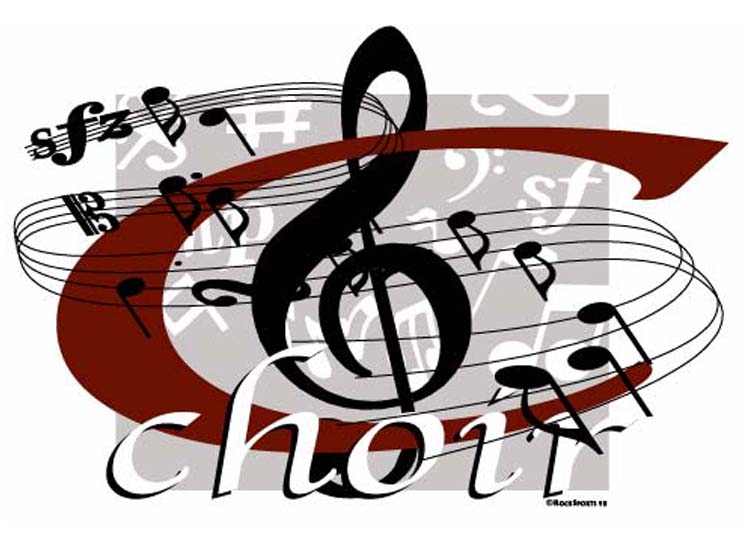 ALGONQUIN MIDDLE SCHOOLChoir Handbook 2015-2016Ms. Colleen Sinclair, Director of Choirs847.532.7207Welcome!Dear AMS Choir Students and Parents,Welcome to the choir program here at Algonquin Middle School! I am looking forward to working with everyone involved in the choir department, whether new or returning! As the Director of Choirs here at AMS, I am excited to give students the opportunity to grow as musicians, singers, listeners, life-long learners and as people. Attached you will find information about class requirements, goals, expectations, concert dates, etc. Please read through the information and return the attached Vocal Music Agreement by Friday, August 28th. Please feel free to contact me if you have any questions. Since phone calls are sent straight to voice mail during the school day, the best way to contact me for a fast response is through email. I look forward to a great year of music-making!Sincerely,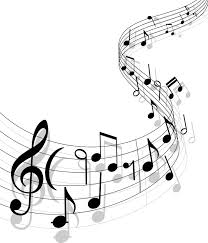 Colleen SinclairDirector of ChoirsAlgonquin Middle SchoolColleen.Sinclair@d300.orgamschoirpage.weebly.com847-532-7100 ext: 7201Ms. Sinclair’s Choral PhilosophyAs a life-long student of music, I am able to look back at my experiences in the music classroom and see how it has shaped me into the musician and the person I am today. I cannot wait to share concepts of music theory in my classroom and develop the ear to identify melodies and intervals, but more than that I hope to teach life-long skills that you can apply in all aspects of life. Being part of a music ensemble develops personal accountability, confidence, respect for other cultures and beliefs, and a team mentality. In addition to teaching musical concepts, I strive to foster all of these skills in the choir classroom; ultimately experiencing the joy performing music can bring to the audience and the performer. In-Class GoalsStudents will become literate and independent vocal musicians.Students will receive an introduction to the physiology of the human voice and the technique for singing properly. Students will perform a varied repertoire of music.Students will receive a sequenced curriculum of music theory, listening skills, and musical vocabulary.Students will actively engage in musical problem solving and artistic, creative problem decision making.Students will sing in settings of large ensemble, small ensemble, and solo.Students will participate as musical critics and active listeners through writing projects and classroom discussion.Grading Procedures:Quarter grades will be based on the following:Classroom Procedures:Concert and Rehearsal AttendanceRegular and punctual attendance is essential to our success. A calendar of events is included at the end of this handbook. Please use this information when planning work schedules, family vacations, and other outside commitments. Attendance at concerts is mandatory. Absences from performances should only be for illness and family emergencies. If there is an absence for the aforementioned reasons, a makeup assignment will be provided.Music Theory & Vocal AssessmentsStudents will be given a formal assessments in the form of a quiz or test to evaluative their knowledge of theory concepts covered in class. Occasionally, students will be voice tested using the material we have been working on in class. Bell RingersStudents are expected to keep a bell ringer notebook with them in class. There will be a question posted at the beginning of class. The first few minutes of class should be spent answering this bell ringer. These will be collected bi-weekly for content. Course Registration, Dropping, and Splitting coursesIf students are registered in chorus and a different ensemble (band or orchestra) they will split the time between the two ensembles; the schedule will rotate. Signs will be posted outside of the classrooms reminding students which day it is. STEP 1: A student may drop band/orchestra/chorus within the first two weeks of the first semester. Simply complete the add/drop form and submit to the music teacher. A schedule change will occur within a few days of submission.STEP 2: If a student wants to drop or split band/orchestra/chorus after this time, the student along with his/her parents must meet with the music teacher to discuss the situation.STEP 3: If, after meeting, it is in the best interest of the student, the student will be allowed to drop. THE LAST DAY TO DROP A MUSIC COURSE IS FRIDAY, AUGUST 28thCo-Curricular ActivitiesSolo and EnsembleIn the spring (April 11th), District 300 offers the chance for students to participate in an in-district Solo and Ensemble contest. At this event, students participate in solo or small ensemble performances and are given evaluations and comments by a judge. This is a great chance for students to sing different repertoire and demonstrate their independent musicianship. D300 Choral FestivalThe D300 Choral Fest is a great place for students to sing with a larger group of students in the district under a professional conductor. A select representation of students will be chosen from the AMS choirs to participate in this event. It takes place on October 20th and includes a rehearsal on October 19th in the evening and during the day of the concert. Students will be excused from class on that day.IMEAAuditions for the junior Illinois Music Educators Association festival are held on October 4th at Yorkville Middle School. The event itself will take place November 1st. This is a great opportunity for students to sing for an esteemed guest conductor accompanied with the best singers and musicians in our region. Participation is optional, but strongly encouraged. AMS MusicalThe Algonquin Middle School Musical allows all AMS students to participate in the music program. Acting, singing, and dancing roles, as well as technical assistance, are needed. The musical is open to all students; however enrollment in choir is strongly encouraged to develop the musicianship needed to excel in this opportunity. Auditions will be held in early December, before winter break. ‘Stay Tuned’ A Cappella ChoirAMS has an a cappella choir that rehearses twice a week after school. This will be an audition only ensemble of less than 20 male and female singers. This ensemble will perform pop and jazz pieces at various concerts and events throughout the school year. Auditions will be held during the first few weeks of school. Other InformationPerformance Code of ConductAs a member of AMS Choirs, you serve as ambassadors of Algonquin Middle School. Any conduct which is not exemplary or which reflects poorly on Algonquin Middle School will be dealt with according to the infraction and could result in dismissal from the group. We are one of the most visible organizations on this campus, and it is expected that you will always behave like mature young adults. Let’s make AMS proud!Uniform PoliciesEach student participating in choir at Algonquin Middle School is expected to adhere strictly to our uniform code at the possible expense of concert grade points. In an attempt to further enhance our professional stage appearance, the dress code for concerts will be as follows:Men: Black dress shirt, black dress slacks, black leather belt, black dress socks, black dress shoes. Optional dark colored tie. Women: Short or long sleeved nice, black shirt and black pants or skirt (hems should fall at or below the knees). A solid black dress may also be worn if it is school appropriate AND the hem falls at or below the knee. Black close-toed dress shoes (no flip flops or gym shoes).Music Boosters and Parental InvolvementParental involvement is crucial to the success of AMS Choirs. We hope that you will be able to help in any way possible. The best way to get involved is to come to our monthly booster club meetings. The first meeting is September 3rd at 7:00pm in the band room.  Should you have any questions regarding your student or choir at AMS, please do not hesitate to contact me. Email is the best way to reach me for the fastest response.40%Formative (Vocal Assessments & Quizzes )25%Concert and Rehearsal Attendance & Preparedness 15%Music Theory Summative15%Practice Assignments (bell ringers, theory assignments, homework)5%Academic BehaviorWhatWhenWhereQuarter 1Quarter 1Quarter 1Orchestra Festival RehearsalOctober 1st, 6:30 pmDCHSAMS Stars Benefit ConcertOctober 2nd, 6:30 pmAMS GymIMEA AuditionsOctober 3rd, 8:00 amYorkville Middle SchoolOrchestra Festival RehearsalOctober 8th, 9:30 am(Field Trip)DCHSOrchestra Festival RehearsalOctober 15th, 9:30 am(Field Trip)DCHSOrchestra Festival ConcertOctober 15th, 7:00 pmDCHSQuarter 2Quarter 2Quarter 2Choral Festival RehearsalOctober 25th, 5:30 pmHHSChoral Festival RehearsalOctober 26th, 9:00 am(Field Trip)HHSD300 Choral Festival ConcertOctober 26th, 7:00 pmHHSIMEA Jazz FestivalOctober 31st, 8:00 amScullen Middle SchoolAMS Choir ConcertNovember 10th, 7:00 pmAMS GymAMS Band & Jazz ConcertNovember 17th, 7:00 pmAMS GymAMS Orchestra ConcertNovember 19th, 7:00 pmAMS GymILMEA FestivalNovember 21stPlano High SchoolHonors Band RehearsalNovember 30th, 6:30 pmWestfield Quarter 3Quarter 3Quarter 3Honors Band RehearsalJanuary 7th, 6:30 pmCMSHonors Band RehearsalJanuary 12th(Field Trip)HMSHonors Band ConcertJanuary 12th, 7:00 pmHMSAMS Orchestra ConcertFebruary 18th, 7:00 pmAMS GymAMS Choir ConcertFebruary 23rd, 7:00 pmAMS GymAMS Band & Jazz ConcertFebruary 25th, 7:00 pmAMS GymFoundry Jazz NightMarch 8thTBDQuarter 4Quarter 4Quarter 4AMS MusicalMarch 17th – 19th AMS GymSolo & Ensemble ContestApril 9th, 8:00 amDCHSDCHS MusicalApril 13th, 9:00 am(Field Trip)DCHS8th Grade Finale ConcertMay 10th, 7:00 pmAMS Gym6th Grade Finale ConcertMay 17th, 6:30 pmAMS Gym7th Grade Finale ConcertMay 17th, 7:30 pmAMS Gym